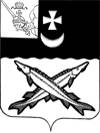 АДМИНИСТРАЦИЯ БЕЛОЗЕРСКОГО МУНИЦИПАЛЬНОГО РАЙОНА ВОЛОГОДСКОЙ ОБЛАСТИП О С Т А Н О В Л Е Н И ЕОт _______ № _____О внесении изменения в постановление администрации района от 16.11.2020 № 477ПОСТАНОВЛЯЮ:Внести изменение в Методику расчета платы за вырубку зеленых насаждений и исчисления размера вреда, причиненного их уничтожением, повреждением, на территории Белозерского муниципального района, утвержденную постановлением администрации района от 16.11.2020 № 477, изменение, заменив в п. 7.5 слова: «П- количество деревьев (шт.) одного вида.» словами «П-количество деревьев (м3) (кустарников (шт.)) одного вида.».Настоящее постановление вступает в силу после его официального опубликования в районной газете «Белозерье» и подлежит размещению на официальном сайте Белозерского муниципального района в информационно-телекоммуникационной сети «Интернет».Руководитель администрации района:		   		       Д.А. Соловьев